项目管理实战10步法主讲老师：常耀俊（原联想集团战略项目管理总监）授课对象：项目总监、经理企业类型：不限企业大小：不限时间安排：2021年9月3日9:30至17:00          2021年9月4日9:00至16:00地点安排：待定参课费用：学习卡套票8张/人   现金票3800元/人 购买学习卡享受更多优惠 人数限制：60课程收益掌握项目管理的10个核心步骤以及每个步骤所使用的工具、方法和技巧。重点能够掌握：项目评价的工具和方法、任务分解的工具和方法、进度规划的工具和方法、成本规划的工具和方法、HR规划的工具和方法、风险管理的工具和方法。 课程大纲  Outline请您准备：一份企业正在进行的真实的培训项目案例如何启动一个项目？回顾：PMI项目管理体系的介绍讲解：如何进行项目经济性评估？练习：依据案例测算3个经济指标 讲解：项目章程草拟和发布的要点练习：依据案例草拟和发布项目章程（小组呈现、学员提问、老师点评）模拟：召开项目启动会如何分解项目的任务？回顾：PMI范围管理的核心理念讲解：起草培训项目范围说明书的要点分享：一份真实的项目范围说明书讲解：培训项目WBS分解的步骤和要点练习：依据案例完成项目的WBS分解（小组呈现、学员提问、老师点评）总结：培训项目WBS分解的5个要诀如何规划项目的进度？回顾：PMI进度管理的核心理念讲解：什么是PERT网络技术？练习：依据案例完成PERT网络图讲解：培训项目三种历时估算的方法和要点练习：依据案例估算各任务的历时讲解：如何用关键路径（CPM）法规划进度？ 练习：依据案例计算项目关键路径CPM（小组呈现、学员提问、老师点评）讲解：培训项目工期压缩的方法和技巧研讨：依据案例研讨培训项目哪种方法压缩工期最有效，体验QRT的三重制约关系？如何估算项目的成本？回顾：PMI成本管理的核心理念讲解：培训项目成本估算的4种方法和要点练习：依据案例完成项目成本预算表讲解：如何制作成本控制S曲线练习：依据案例绘制项目的成本S曲线（小组呈现、学员提问、老师点评）如何控制项目的风险？回顾：PMI风险管理的核心理念讲解：如何识别培训项目的风险？练习：依据案例用头脑风暴法识别项目风险讲解：如何评估培训项目的风险？练习：依据案例用P-I矩阵评估项目的风险讲解：培训项目4种风险应对的方法和要点练习：依据案例完成项目的风险应对计划（小组呈现、学员提问、老师点评）如何规划项目的人力资源？回顾：PMI HR管理的核心理念讲解：培训项目组织结构设计的方法和要点练习：依据案例定义项目经理的岗位职责讲解：如何使用责任矩表分配培训项目任务？练习：依据案例完成项目的责任矩阵表（小组呈现、学员提问、老师点评）研讨：《如何解决培训项目的资源冲突？》如何规划项目的沟通？回顾：PMI沟通管理的核心理念讲解：培训项目沟通计划制定的要点练习：依据案例完成项目的沟通计划书研讨：如何理解项目经理80%工作在沟通？如何做好项目控制？回顾：PMI项目控制的核心理念讲解：培训项目挣值控制法的关键要点分享：一份真实的培训项目阶段评估报告研讨：培训项目变更频繁的原因？如何管理？打造高校的项目团队？回顾：PMI项目团队管理的核心理念讲解：培训团队生命周期管理测试：测试你的团队角色如何进行项目的收尾？回顾：PMI项目收尾的核心理念讲解：项目收尾的主要工作和要点总结：学习要点的回顾和总结练习：制定行动计划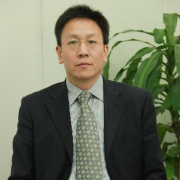 资历背景	原敦煌网战略及人力资源副总裁原DHgate主管战略和HR副总裁美国项目管理协会PMI认证的PMP项目管理专家国际项目管理协会IPMP认证IPMP 项目管理专家授课风格敢于拿企业真实项目管理案例在课堂上实战演练课堂氛围轻松活泼、生动幽默、深入浅出授课经验北京08奥组委、宝钢集团、中国航空集团、大亚湾核电站、航天科技集团（神州设计院）、石油管道、中化勘探、石化干部管理学院、中海油、中国联通、中国移动、工行数据中心、交通银行、建设银行、浦发银行、华夏银行、中国人寿、国家信息中心、国家结核病防治中心、支付宝、中芯国际、索尼爱立信、摩托罗拉、西门子、奔驰汽车、朗讯等课程预告时间：2021年9月10、11日（周五-周六）课题：《精准识人--金牌面试官》主讲：江源（原华为集团全球人力资源专家 ）